Городской открытый конкурс имени Е.Л. Квитницкой«Школьный музей: новые возможности»3.3.6. «МУЗЕЙНЫЙ МАРШРУТ»Виртуальная авторская экскурсия по памятным местам городаТема:РАЗРАБОТКА КОМПЛЕКТА ДОКУМЕНТОВ ЭКСКУРСИОННОГО МАРШРУТА “ТАИНСТВЕННАЯ КРАСОТА ПАРКОВ ГОРОДА БАРНАУЛА”»Выполнил: Белоглазова Галина НиколаевнаМБОУ «СОШ № 125»Музей «Наследие»Барнаул – 2021Тема экскурсии:«ТАИНСТВЕННАЯ   КРАСОТА  ПАРКОВ  ГОРОДА  БАРНАУЛА»Вид экскурсии:Автобусная, тематическая, авторская историко-культурнаяПротяженность:17 кмПродолжительность:180 минСостав экскурсантов:студенты, изучающие историю города;учащиеся школ и других учебных заведений;гости городаВыполнил: Белоглазова Г,Н.Барнаул – 2021СХЕМА МАРШРУТА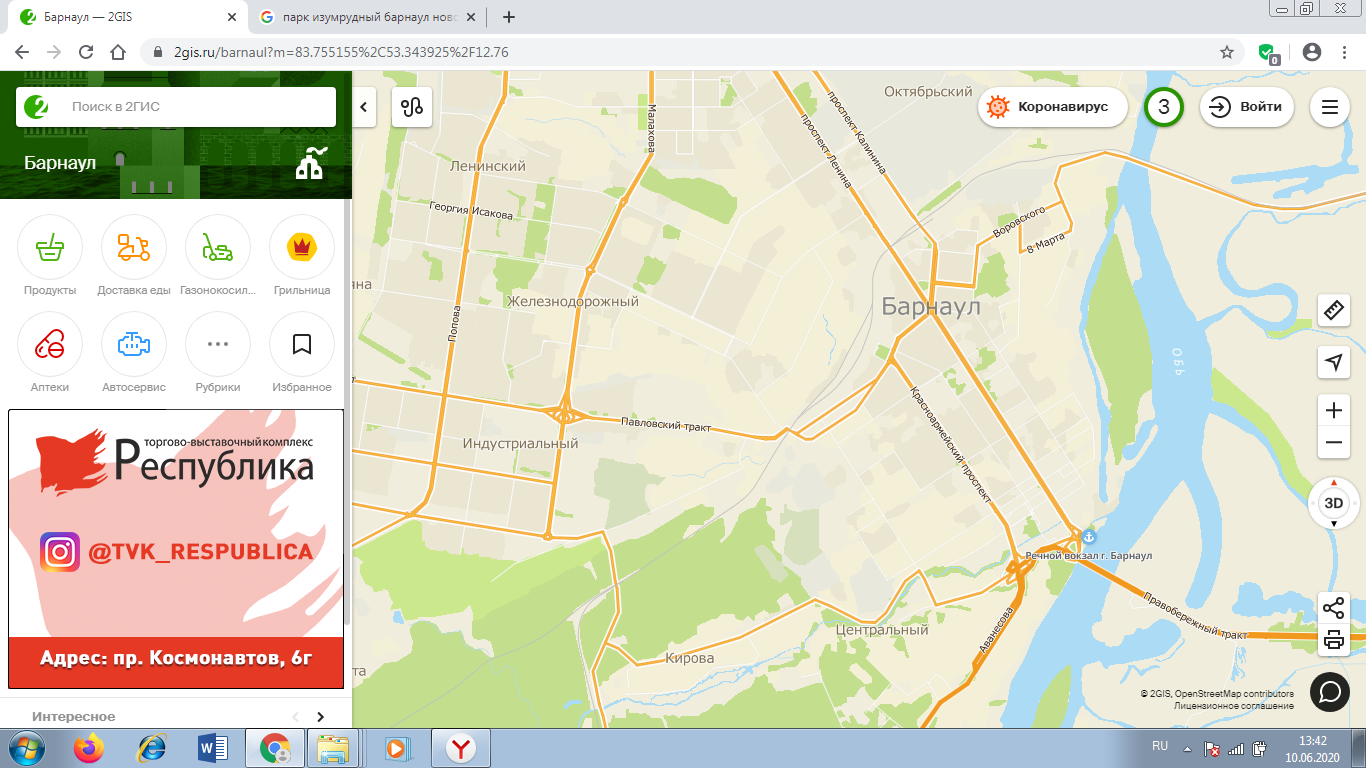 Расшифровка схемы маршрута             Место сбора,  выход группы из автобуса             Объект Экскурсии              Направление движения экскурсионного автобуса              Движение обратноИНДИВИДУАЛЬНЫЙ ТЕКСТНазвание экскурсии: «Таинственная красота парков города Барнаула»Направление: информирование. Форма: Автобусная, историко-культурная, тематическая экскурсия Цель: Способствовать формированию знаний об истории развития парков в городе Барнауле конца XIX – начала XXI вв. Задачи: - создать условия для формирования знаний о культурно-досуговых занятиях  барнаульцев вне дома в прошлые века; - с помощью проведения экскурсии, совершить путешествие по паркам города Барнаула; - сформировать представление об уникальности и значимости парковых ансамблей города Барнаула.Актуальность: Тему по истории зарождения и развития парков культуры и отдыха в Барнауле считаю актуальной, так как трагичная история старейших парков города призывает к толерантности, уважении чувств верующих, призывает к терпимости, лояльности и позволяет  сохранять историческую память прошлого.Аудитория: учащиеся средних и старших классов, взрослые.  (Группа  до 15 человек).Продолжительность экскурсии: – 180 мин; Организационные указания: экскурсия проводится с использованием авто транспорта, во время экскурсии запланировано 3 выхода. Во время возвращения группы проводится викторина, награждение активных слушателей. Сбор группы у входа на территорию парка «Лесная сказка» за 20 минут до начала экскурсии. Посещение парка во время экскурсии не запланировано, экскурсанты могут посетить парк до начала экскурсии. Знакомство с группой, инструктаж экскурсантов о правилах безопасности в пути, правилах поведения вовремя следования на маршруте и во время остановок и осмотра достопримечательностей. Добрый день, уважаемые  гости! Меня зовут Галина Белоглазова, я рада приветствовать вас и приглашаю совершить увлекательное путешествие  по городу Барнаулу, в ходе которого вы познакомитесь с историей создания парков для отдыха горожан.  Мы заглянем в историю начала XX века, чтобы узнать, как отдыхали в то далёкое время горожане вне дома, какие места для отдыха были популярны, какие изменения в организации парков для отдыха горожан случались, какие события в стране влияли на данные изменения и конечно же мы прогуляемся с вами по паркам нашего времени, мы заглянем в тенистые аллеи скверов, вдохнём аромат скошенной травы на лужайках, увидим столетние тополя, послушаем пение птиц, помечтаем и постараемся представить то далёкое время, когда наши мамы и бабушки танцевали вальсы и фокстроты на танцплощадке в парке «Изумрудный»,  постараемся  увидеть таинственную красоту парков, завораживающих своим очарованием.Но прежде, чем мы отправимся с вами в путешествие, напоминаю, что в экскурсионном автобусе следует соблюдать правила, установленные нашим водителем: не бегать по салону, не открывать окна и не высовываться из них, нельзя громко кричать, топать ногами и разбрасывать мусор. (Улыбается) Добро пожаловать в мир экскурсии  – мы начинаем!Можно мне сразу задать вам вопрос – что такое парк и какое значение имеют для жителей городские парки?Какие парки есть в нашем городе и какие из них являются для вас любимыми? Какие вы знаете песни о парках?Ответ: зелёный массив, тенистые аллеи, великолепное место для прогулок с детьми, легкие города. Перечисляют названия парков города, называют любимые.  В зимнем парке тополя, так грустны, липы просят подождать до весны……. В исполнении Муслима Магомаема. Вы правы в своих ответах. Мы ещё вернёмся к стихам о парках. А сейчас немного истории. Так как же создавались  парки в России?Термин «парк» пришел в русский язык в ХVIII в. из английского языка и первоначально означал рощу, участок леса с живописными аллеями, полянами, прудами естественных очертаний, беседками и т.д. ХХ век, особенно советский период, привнес в жизнь русского человека новое понятие парка как культурно-массового комплекса. Петр I стал рассматривать садовое зодчество как одну из сфер своих обширных реформ Российского государства и считал его не только средством украшения, но и воспитания. В 1704 г. в Петербурге на берегу реки Фонтанки Петр заложил знаменитый Летний сад, лично разработав его проект. Кроме деревьев и кустарников здесь было устроено несколько фонтанов, поставлены скульптуры. Самым богатым и торжественным парком петровской эпохи был Петергоф - «русский Версаль», который до сих пор является ценнейшим образцом мирового паркостроения.В первой половине ХIХ в. в городах с благоприятными природными климатическими условиями, особенно на Кавказе и в Крыму, стали устанавливать курортные сады и парки. В 1818 г. император Александр I высказал пожелание о необходимости устройства «публичных садов», после чего во многих губернских и уездных центрах стали появляться парки, разбиваться скверы и бульвары. В 1870 г. было принято «Городовое (городское)  положение», согласно которому органы самоуправления должны были заниматься благоустройством города, кроме этого в их обязанности входило следить за сохранностью и чистотой общественных сооружений, памятников и других общественных мест, таких как сады, парки  и бульвары. В Сибири процесс паркового строительства отставал от Европейской части России, но, тем не менее, в сибирских городах также стали появляться парки, которые своим появлением приобретали популярность как места для прогулок и развлечений. Не стал исключением и город Барнаул. Парки и скверы появляются в городе благодаря строительству усадеб с обустроенными возле домов зонами отдыха. Как правило, эти места становятся достоянием горожан, они были открыты для посещения. Об одном таком месте в нашем городе мы поговорим позже.А сейчас я прошу вернуться в наше время, мы находимся в парке «Лесная сказка», и я уверена, что вы бывали в нём не один раз.  Мы находимся возле стенда, на котором изображён план парка «Лесная сказка». Пользуясь схемой, пройдёмся по его аллеям.  Парк «Лесная сказка». Улица Энтузиастов.Парк развлечений и отдыха «Лесная сказка» является самым большим по площади действующим парком в Алтайском крае, с момента открытия -  назывался «Индустриальный».   Место нахождения парка: на границе улиц Энтузиастов и Антона Петрова.  Был создан в 1985 году, на территории естественного большого паркового массива, площадью в 40 га. Парк состоит из комплекса детских аттракционов – качели, карусели, паровозики и т.д.  На парковой территории с 90-х годов прошлого столетия размещается Зоопарк. Рядышком Спорт-парк имени Смертина, где занимаются и тренируются не только спортсмены, но и любители спорта, жители близ лежащих домов.  На границе улицы Антона Петрова располагается большая территория муниципального парка  - парк имени В.И. Ленина. Дорожки, по которым можно с удовольствием кататься на велосипеде летом и на лыжах зимой.  Сегодня парк  открыт для посещения  круглый год. Широко отмечаются любимые праздники жителей города Масленица и Рождество, Новый год, Пасхальные забавы и кроме этого в этом парке ежегодно собираются ветераны службы на космодроме Байконур 12 апреля и 2 июня. А вы можете мне сказать какие праздники отмечаются в эти дни? Верно!!!!!!!!!!!!!!!!!!!И я приглашаю занять места в нашем замечательном экскурсионном автобусе. Водителя автобуса зовут ……………….. Не забываем ремни безопасности. Мы отправляемся в путешествие. Нас ждут парки города Барнаула. В добрый путь!Место отдыха горожан – озеро улица Озёрная. И снова немного информации по истории нашего города. Вы знаете, что Барнаул – это столица Алтайского края. Есть в истории  нашего города особенность, ведь Барнаул - единственный город в России, который находится на берегу большой сибирской реки Обь, но осваивает только один её берег. Город давно мечтает начать расширяться в сторону Новоалтайска, на правом берегу, но эти планы пока остаются нереализованными. Сегодня это большой, красивый, ухоженный город. Численность населения в городе - 632 723 человек. Кварталы жилых домов в последние годы далеко шагнули в места, которые совсем недавно были сельхоз угодьями. Одно из таких мест когда-то было на месте большой территории в Ленинском районе, которое называется посёлок Докучаево. Если бы у нас была машина времени и возможность очутиться в доисторических временах – мы моментально оказались бы на огромном пастбище среди мамонтов. Да, да! Именно мамонты когда-то в большом количестве обитали на будущей окраине нашего города. До сих пор строители, копая глубокие котлованы для домов,   находят огромные кости этих животных.Это место ещё удивительно тем, что ещё совсем недавно, каких то лет 70 назад в районе остановки трамвая  «Озёрная» плескалось глубокое озеро, а там где сегодня расположился рынок «Докучаево» были поля экспериментальной семенной станции, к осени созревал хлеб, шумели на ветру колосья ржи, пшеницы, ячменя. Здесь  учёные занимались селекцией зерновых. А  из озера брала своё начало чистейшая в те годы речка Пивоварка. И может даже быть ваши бабушки и дедушки когда-то приезжали сюда погожими летними днями для отдыха на берегу озера, купались и играли. К сожалению, сегодня память о том времени сохраняется только в названии улицы и трамвайной остановки – Озёрная.Парк Эдельвейс. Улица Юрина.Внимание! на правую сторону нашего автобуса – мы проезжаем Парк развлечений и отдыха «Эдельвейс». Сегодня это парк аттракционов, место для отдыха с детьми. В парке «Эдельвейс» оборудованы большой крытый автодром, трасса для картинга и большая сценическая площадка. В конце 70-х годов эта территория города была окраиной, жители близ лежащих домов по утрам могли наслаждаться пением голосистых петухов. Позже обширная территория от улицы Юрина до улицы Антона Петрова была отведена под закладку большого  рукотворного парка. Так появилась зона – Парк Целинников и  дендросад.В настоящее время на территории парка «Эдельвейс»  и сейчас можно встретить деревья, посаженные когда то учёными из института им. Лисавенко.  На территории парка растут около 40 видов редких деревьев и кустарников. Каким был дендросад в начале 90-х годов прошлого столетия вы можете увидеть на этом фото. (ПЭ-3)Парк Юбилейный. Улица Малахова.Продолжаем наше путешествие. Нас встречает  Парк Юбилейный.Если посмотреть на карту города Барнаула мы увидим, что парк «Юбилейный» - это географический центр города. Парк располагается  в Ленинском районе между улицами Гущина, Малахова, 3-ей Речной, Чеглецова и Северо-Западной. Имеет форму неправильного пятиугольника и занимает площадь 57 га. Через парк протекает река Пивоварка, образуя в его западной части болото. Парк «Юбилейный» долгое время назывался «Пороховым», так как во время Великой Отечественной войны там располагались пороховые склады. Позже они были демонтированы, а в роще на границе парка появилось кладбище японских военнопленных (всего было погребено 256 человек), работавших рядом на стройках города. В 1970 году в честь 100-летия со дня рождения В. И. Ленина, а также 25-летия Победы, парк был переименован в «Юбилейный». В 1950—1960-е годы XX века территория парка постепенно благоустраивалась, появилась танцплощадка для молодежи, летние кафе и бассейн, были установлены фонари для освещения аллей, заасфальтированы дорожки. В 1970—1980-е годы — построены первые аттракционы для детей и взрослых: качели, колесо обозрения, горки, игровые автоматы, карусели, тир, был установлен списанный самолёт Ту-104, оборудованный под кинотеатр.  Вплоть до 1990-х годов это место оставалось одним из любимых мест отдыха барнаульцев. Ежегодно на территории парка размещался Луно-парк, приезжающий к нам из-за границы. После распада СССР и изменением экономической ситуации в стране содержание на городском балансе паркового хозяйства оказалось невыгодным. Постепенно некоторые аттракционы приходили в негодность и их уже не восстанавливали, часть построек сгорело, а часть была разрушена. К середине 1990-х годов XX века парк, как зона отдыха горожан, прекратил своё существование и был фактически заброшен. В 1996 году Барнаул посетила делегация из Японии для изучения мест захоронений японцев. Тогда проводились поиски останков, захороненных в Барнауле. Они закончились тем, что были установлены могилы 81 японца. Их останки были кремированы и отправлены в Страну восходящего солнца. В общей сложности в  Алтайском крае нашли вечный покой 2563 пленных японца, 256 из них были захоронены на границе Юбилейного парка. На месте захоронения барнаульские предприниматели поставили памятник. Авторами эскизов и макета памятника стали художник Виталий Полукаров и скульптор Николай Звонков (автор памятника Василию Шукшину). Памятник представлял собой три стелы, схваченные кольцом, означающие людей, рвущихся из неволи. Будда у подножия мемориала охранял покой умерших, а скорбные колокола должны были напоминать живым о прошлом. Но постепенно многие элементы памятника, сделанные из бронзы, были украдены, а позднее была разобрана и сама конструкция.Сегодня от парка культуры и отдыха остался лишь зеленый массив, в котором кое где сохранились асфальтированные дорожки, фонарные столбы без ламп и фундаменты аттракционов. Территория не благоустроена, жители окрестных жилых кварталов иногда используют территорию парка для свалок бытового и строительного мусора или вырубки деревьев. На краю парка оборудована большая площадка для тренировки собак. Тем не менее, Юбилейный парк остается одним из мест отдыха горожан. С 1998 года городская администрация неоднократно объявляла конкурс на передачу территории парка в аренду с условием сохранения культурно-досугового профиля данного объекта. Рассматривались разные предложения, даже создание на данной территории зоопарка. Но все они отклонялись из-за отсутствия реальных финансовых вложений. Парк «Солнечный ветер». Проспект Ленина. Путешествие продолжается и нас ожидает - Парк «Солнечный ветер». Парк  был создан объединением ЗАО «Алтай-парк» в 1996 году на территории небольшого зелёного массива возле клуба завода Барнаултрансмаш, в Октябрьском районе города Барнаула.  Площадь парка 1,85 га.  Разделен на 2 тематические зоны «Экстрим» и «Солнечный ветер». В зоне «Солнечный ветер» размещены различные аттракционы, предназначенные для семейного отдыха. Администрация парка работает в тесном контакте с отделами социальной защиты города, ежемесячно выделяется большое количество билетов для малообеспеченных семей, парк принимает участие в благотворительных акциях и культурных программах города, является спонсором различных конкурсов и акций. Кроме предоставления различных аттракционов в парке проводится большая культурно-массовая работа: концерты, конкурсы, фестивали, праздники. Одним из ярких мероприятий стал конкурс «Солнечный микрофон» с участием детской музыкальной студии «Фа-соль». В 2003 году парк был расширен за счёт освоения другой части парковой зоны возле ДК «Трансмаш». Аттракционы нового парка предполагают участие посетителей: вождение снегохода, верховая езда, верёвочный парк и многое другое.Покидаем весёлый, жизнерадостный, солнечный парк и едем навстречу парку «Изумрудный».Парк «Изумрудный». Микрорайон  ВРЗ. (Выход группы. Осмотр достопримечательностей парка)Выход группы. Экскурсовод работает с портативным громкоговорителем. Уважаемые любители истории города, я приглашаю вас на осмотр парка «Изумрудный». Мы группой пройдёмся по центральной аллее, у нас будет возможность осмотреть Кресто-Воздвиженский храм, пройдём до места, которое когда-то было парковым прудом, пройдём в правую часть парка, где находится поклонный камень на месте расстрела сторонников революции. Вам будет предоставлено время для фотографирования. Время прогулки экскурсии по парку вместе со свободным временем - 30 минут. Номер нашего автобуса ….. К обозначенному времени просьба вернуться в автобус. (Экскурсовод работает с портативным микрофоном). Трагична история создания парка «Изумрудный» в Октябрьском районе города Барнаула. Парк с севера, востока и юго-востока — до недавнего времени был ограничен частным сектором микрорайона ВРЗ; с юга — территорией бывшего Барнаульского ликеро-водочным завода; с запада — Комсомольским проспектом. Площадь парка — 40 га. Парк был разбит на территории бывшего Кресто-Воздвиженского кладбища, которое просуществовало здесь до начала XX века. В 1918-1919 годах кладбище было  местом массовых расстрелов противников  советской власти. Кроме того, в послевоенное время на территории парка проходили захоронения японских военнопленных. 	26 ноября  1931 года решением горсовета в городе Барнауле закрывается  Нагорное и Крестовоздвиженское кладбища «ввиду переполнения и отсутствия свободной площади для погребения умерших».Крестовоздвиженское  (в сад-городе, на Гоньбинском-Московском тракте) со всеми постройками и имуществом передаётся  под строительство парка культуры и отдыха, планируется организовать  стадион. Уже в июле 1932 года на месте Сад-городского кладбища торжественно открывается парк культуры и отдыха меланжевого комбината им. Ударников. (Демонстрируются фото из портфеля экскурсовода) История Храма. В 1885 году городские власти получили положительный ответ на своё прошение к Алтайскому горному правлению открыть за Барнаулом новое кладбище по Московскому (Томско-Московскому или Гоньбинскому) тракту. Кладбище так и назвали – Новобарнаульским. В 1902 году Городской думой было решено построить при нем православный храм. Первый камень был заложен 26 мая 1903 года, а через пять лет, в 1908 году, храм был открыт. И кладбище, и церковь стали называться Крестовоздвиженскими. По сведениям справочной книги по Томской епархии за 1909/10 год, каменная церковь на новом кладбище в Барнауле являлась приписной к Покровской церкви. То есть прихода у храма не было, он был нужен лишь для отпевания покойников и их поминовения. А община при церкви сложилась только при советской власти в 1920 годах после изгнания из города колчаковцев. В 1924 году при перерегистрации религиозных общин у Крестовоздвиженской церкви была зарегистрирована община «обновленцев». 25 ноября 1931 года кладбище, которое тогда уже называлось Садгородским, было закрыто. На Крестовоздвиженском кладбище были похоронены представители всех основных религий. В 1898 году Городская дума отводит к северу от христианского кладбища место под захоронения иудеев. В 1906 году рядом с еврейским появляется лютеранский участок. Во время Первой мировой войны в городе появились беженцы и пленные. Многие из них остались здесь навсегда. Кстати, именно отсутствие родственников этих умерших и обусловило массовый снос могильных плит и сооружений. Кладбище закрывали дважды – в мае 1931 года для захоронений, а в ноябре уже и для посещений. После чего и начались снос кладбища и обустройство парка и стадиона.Парк культуры и отдыха открыли 20 июля 1932 года. Церковь 3 октября 1932 года отдали под избу-читальню, которая стала затем библиотекой. В годы Великой Отечественной войны в этом здании работала столовая, потом макаронная фабрика, после – мастерская реставрации электроламп. И только в 1950 году там был открыт планетарий. Планетарий. «Алтайская правда» 15 марта 1950 года писала: «11 марта в городе Барнауле состоялось открытие Планетария. В шесть часов вечера к небольшому домику с куполообразной крышей, расположенному в парке меланжевого комбината, стали прибывать представители общественных организаций и трудящихся города. Здесь выступил представитель московского планетария кандидат физико-математических наук К.Н. Шистовский». Вот что писала «Алтайская правда» 26 февраля 1952 года о массовом наблюдении за затмением Солнца жителями столицы края: «Никогда еще со времени открытия в Барнауле планетария не было так многолюдно на его астрономической площадке, как вчера во второй половине дня. Тысячи барнаульцев собрались сюда для наблюдения солнечного затмения. Уже с полдня в планетарии шли лекции о предстоящем затмении, а к 4 часам дня они были прикованы к телескопам, установленным в аллеях парка». Я снова возвращаю вас в историю парка 30-х годов. В апреле 1936 года в парке было начато грандиозное строительство - большой летний театр на 800 мест, с вращающейся сценой высотой 11 метров. Для парка в те годы такое сооружение считалось грандиозным. На территории парка  был вырыт большой пруд, в результате чего, надгробия были снесены, а могилы уничтожены. Время оно неумолимо, оно идёт и идёт вперёд. Одно поколение сменяется другим, боль утраты притупляется, а потом наступает момент, когда действительность начинает восприниматься как истина и человек живёт в этой действительности, порой не задумываясь и не оглядываясь назад. Наступил момент, когда это место жители стали ассоциировать лишь с парком. С местом отдыха горожан. Обратите внимание на высоковольтную линию. Она буквально разрезает парк на две части, служит ориентиром для определения Томского почтового тракта. Эта дорога связывала Барнаул не только с Томском, но и со столицами – Москвой и Петербургом. Она появилась еще до образования на том месте кладбища, когда там росли лишь березы. По этой дороге отправлялось в императорскую казну все добытое на Алтае золото и серебро. В 1889 году из-за изменения русла Оби было решено устроить переправу в более удобном месте – в Гоньбе. Так появилась развилка нового и старого трактов, позднее около нее и был заложен храм. Определить это место сейчас очень просто: нужно выйти из планетария и смотреть прямо. Под ЛЭП и будет место развилки. (С экскурсантами можно попытаться найти место развилки дорог).А сейчас я приглашаю пройти к месту бывшего пруда. Когда-то здесь катались на лодочках, была лодочная станция, в воду были запущены зеркальные карпы, по берегам пруда росли красивые деревья, плакучие ивы опускали свои ветви практически в воду. По берегам стояли могучие сосны, клёны, тополя. Возраст некоторых сохранившихся до наших дней деревьев составляет 100 лет. Скорее всего деревья либо росли здесь, либо были высажены в годы бытования на этом месте кладбища. Оглядывая взором былое великолепие парка, можно только по свободным местам от деревьев догадаться о том, что здесь когда-то располагались аттракционы, качели, карусели, стояли киоски с газ водой, на удобных скамейках можно было отдохнуть, почитать газету. В Изумрудном парке,  в настоящее время, аттракционов детских не имеется; вода из пруда спущена, в парке есть скамейки для отдыха, работает Барнаульский планетарий. В зимнее время здесь прокладываются лыжные трассы.  В 2007 году было начато строительство аквапарка с водными горками, но проект был закрыт.  Для любителей активного отдыха возведен скалодром, он сохранился до сегодняшних дней. Благоустроены старые аллеи.	Приглашаю пройти в другую часть парка. Здесь мы найдём историю, связанную с Гражданской войной!Первая мировая война началась 28 июля 1914 года. Уже в сентябре в Барнаул начали поступать пленные. К ноябрю 1915 года их насчитывалось более шести тысяч. Концентрационный лагерь для них был разбит южнее кладбища. Не стоит путать концлагерь в Барнауле с нацистскими лагерями смерти. Пленные хоть работали на тяжелых, в основном землеустроительных работах на улицах города, но получали хорошее довольствие наравне с беженцами – 800 г хлеба и по 100 г крупы и мяса в день. А в 1915-м команда пленных чехов из этого лагеря даже выиграла кубок Барнаула по футболу. 28 мая 1918 года в связи с белым переворотом в Новониколаевске Барнаул перешел на военное положение. Находящиеся в плену солдаты-иностранцы разделились на сочувствующих белым и красным, среди тех и других были люди разных национальностей – немцы, австрийцы, поляки и др., которых впоследствии условно разделили на белочехов и красных мадьяр (венгров). Вспыхнувший было 11 июня в самом Барнауле мятеж был тут же подавлен. Однако из Новониколаевска началось движение белых в Барнаул. 14 июня Временный революционный комитет принял решение оставить Барнаул и отойти на станцию Алейская. Сочувствующие красным пленные взяли в руки оружие и обороняли железнодорожный мост через Обь, прикрывая отход. 15 июня в город вошли белые и начали массово расправляться со сторонниками советской власти. На территории кладбища среди убитых борцов за власть Советов были в основном участники обороны моста, состоявшие по большей части из бывших пленных венгров. Этим погибшим и воздвигли памятник, который ныне не сохранился. На архивных фотографиях хорошо видно, что в советские годы монумент был высотой этажа в три, сейчас на этом месте стоит камень на небольшом постаменте. Найти его просто – от планетария возьмите курс в тот угол парка, где есть проход на стадион «Клевченя», асфальтовая дорожка выведет вас точно на памятный камень. (Группа проходит к поклонному камню. Осмотр поклонного камня)15 мая 1953 года Барнаульский горсовет вынес предложение о переименовании парка меланжевого комбината в парк имени Иосифа Сталина и установлении ему памятника на центральной аллее.  В 1956 году прежнее название было возвращено, а скульптура — демонтирована.  В 1975 году была проведена глобальная реконструкция парка — прогулочные дорожки заасфальтированы, берега водоема забетонированы, старые аттракционы заменены новыми, высажены молодые деревья. В 1991 году устроена «Тропа Здоровья» для любителей бега.	В настоящее время парк пытаются реанимировать, центральная аллея ухожена, вы это видите сами. Есть достаточно скамеек, на которых можно отдохнуть и полюбоваться на столетние тополя. Есть решение городских властей о передаче Кресто-Воздвиженского храма православной церкви. Планетарий ищет для себя новый дом. Хочется надеяться, что задуманное только положительными действиями повлияет на обустройство парка и парк возродится снова.Стихотворение Дмитрия Мережковского о парке 1892 год Будь что будет - все равно.Парки дряхлые, прядитеЖизни спутанные нити,Ты шуми, веретено.Всё наскучило давноТрем богиням, вещим пряхам:Было прахом, будет прахом,-Ты шуми, веретено.Нити вечные судьбыТянут парки из кудели,Без начала и без цели.Не склоняют их мольбы,Не пленяет красота:Головой они качают,Правду горькую вещаютИх поблекшие уста.Мы же лгать обречены:Роковым узлом от векаВ слабом сердце человекаПравда с ложью сплетены.Лишь уста открою - лгу,Я рассечь узлов не смею,А распутать не умею,Покориться не могу.Лгу, чтоб верить, чтобы жить,И во лжи моей тоскую.Пусть же петлю роковую,Жизни спутанную нить,Цепи рабства и любви,Все, пред чем я полон страхом,Рассекут единым взмахом,Парка, ножницы твои!Ленинский проспект. Бульвар.Мы покидаем красивое место нашего города – «Парк Изумрудный» и двигаемся дальше. Снова немного истории.Не менее популярным у барнаульцев местом  для отдыха и прогулок в начале XX в., можно считать бульвар на Московском проспекте, ныне Ленинский проспект, и сад при доме начальника горного округа П.К. Фролова. Дом и примыкающий к нему сад появились в городе   в 1827 году и занимали весь распланированный квартал. Территория сада  была разбита на две части – в меньшей находится дом, в большей – сад, поделённый на две равные половины. Из дома в сад, помимо парадного входа, можно было выйти по металлической лестнице,  и по аллеям дойти до земляной горки, находящейся  в регулярной части первой половины сада, выходящего на Московский бульвар. На этой горке в годы советской власти была устроена танцевальная площадка и эстрадная сцена для артистов и оркестра. Во второй половине сада были разбиты дорожки, выходящие к центру, где находилась оранжерея.Вся территория сада от дома вдоль Московского бульвара, улиц Бийской, Томской и переулка Мостового (ныне ул. Им. Горького) была огорожена красивой высокой ажурной металлической оградой.   Фроловская горка в этом саду сохранялась почти 120 лет. По одним данным - почти  до 50-х годов XX  столетия в саду сохранялась и активно работала летом танцевальная площадка  и здесь выступали самодеятельные городские коллективы. По другим данным – в начале 30-х годов XX  столетия на территории парка была организована спортивная площадка, которая в последствии стала территорией стадиона «Динамо». С началом реконструкции стадиона «Динамо» в 60-х годах сад, как таковой, и горка были ликвидированы. И кто не знает нашу барнаульскую легенду о голубой даме! Именно из фроловского дома по металлической лестнице она частенько спускалась в сад и наслаждалась там одиночеством. Так гласит легенда!	Мы покидаем таинственное место и двигаясь  вдоль ухоженного, красивого, обустроенного в наше время бульвара – направляемся к Парку Центрального района.  Я не случайно заострила ваше внимание на бульваре. В начале XX века бульвар также являлся местом отдыха горожан. Дамы в нарядных платьях, с элегантными кружевными зонтами медленно прогуливались по бульвару, вели неспешные беседы, узнавали городские новости. Мы прибыли  к парку «Центрального района». Здесь мы делаем выход, прогуляемся по парку, постоим в тени деревьев, искупаемся в капельках воды из фонтана и конечно же соприкоснёмся с историей этого замечательного парка. Время пребывания в парке вместе с экскурсией и фотографированием – 30 минут. Просьба на задерживаться.Парк Центрального района. (Выход группы. Знакомство с Аптекарским огородом) В Барнауле самым первым местом,  предназначенным  для отдыха горожан,  можно  считать  бывший аптекарский огород,  расположенный  на левом берегу Барнаулки возле бывшего здания заводской тюрьмы. На базе этого огорода   штаб-лекарем С. И. Шангиным был заложен  ботанический сад, где выращивалось около 400 видов лекарственных растений для нужд госпиталя.  Аллеи ботанического сада ещё в конце XVIII в. стали популярным местом для отдыха и гуляний горожан. В настоящее время это парк Центрального района города Барнаула. Его можно назвать старейшим, из существующих парков. В 1885 году ботанический сад был передан «Обществу попечения о начальном образовании города Барнаула», которым  руководил В.К. Штильке. Общество размещалось буквально по соседству. На месте бывшей сгоревшей тюрьмы был возведён Народный дом. В доме ставились спектакли, средства от которых шли в фонд общества «О народном попечении», в доме была организована первая бесплатная библиотека, собиралось Общество, читали различные лекции. Стараниями Общества в парке был  открыт летний театр и детская площадка. Кроме этого там  имелся тир, кегли, бильярд и чайный буфет. Назывался в то время парк – Школьный сад.  Пресса того времени сообщала:  «28 июня 1909 года в саду школьного общества состоялся большой детский праздник, в программе которого детский спектакль «Сиротка», сцены из народного быта в двух действиях П.Г. Васильева, в котором участвовали дети. Состоялись  и детская декламация, и шествие с флагами и цветами, и детские игры и танцы. Праздник сопровождал оркестр военной музыки под управлением капельмейстера Бабошина».  Кроме этого, Общество «О народном попечении» использовало для проведения публичных мероприятий достаточно крупный массив на окраине города – Дунькину рощу. В начале XX в. здесь регулярно проводились народные гулянья в честь праздника Троицы, устанавливали временные карусели и развёртывали палатки для продажи сладостей.Город Барнаул того времени маленький, ухоженный, по мнению и откликам путешественников, городок. Город высокой культуры и образованности. С 1880 года граница городских земель проходила по Малой Алтайской улице (сейчас им. В. П. Чкалова). Однако к концу XIX века появились 3-я, 4-я, 5-я и 6-я Алтайские улицы, формально расположенные за пределами Барнаула. Население Барнаула к тому времени насчитывало всего 40 тысяч человек, и большая половина численности населения были грамотными, образованными  людьми.  Я прошу вернуться мыслями в нашу современную реальность, снова обращаю ваше внимание на историю парка «Центрального района. Теперь уже на его современную историю. В настоящее время парк Центрального района является  одним из очень уютных, спокойных, интересных и посещаемых парков Барнаула. Территория сегодняшнего парка на 60% занята зелеными насаждениями, здесь произрастают такие породы деревьев как ель, лиственница, кедр, клен, яблоня, сирень; есть искусственные цветники и естественные лужайки. Работает фонтан. Парк действует с 1 мая по 1 октября, в  это время работает эстрадная площадка с духовым оркестром, аттракционы «Веселые горки», «Карусель», «Автодром» и другие. Проводятся выставки, спортивные соревнования, игровые программы и представления для детей. В зимнее время заливается каток.Три года назад в парке состоялась грандиозная реконструкция – была полностью заменена ограда парка. В настоящее время это ажурное кружево кованой ограды, украшенное отлитыми из металла гербами Алтайского края. Подверглись реконструкции дорожки парка, появилось ещё больше цветников, зелёных травяных лужаек, по которым можно пройтись и множество удобных скамеек. Территория парка входит в туристический кластер «Серебро-плавильный завод». Музеем «Горная аптека» планировалось на территории парка воссоздать часть аптекарского огорода, но проект по ряду причин не был осуществлён.Барнаульский дендрарий. Я приглашаю пройти в автобус и с нова в путь. Мы находимся в районе барнаульского ленточного бора и за домами мы видим большой зелёный массив. Когда-то ленточный бор вплотную подходил к домам горожан и тоже являлся местом отдыха. Где можно было не только прогуляться, но и набрать ягод, грибов. На высоком левом берегу Оби на целых 10,5 га расположился огромный зелёный массив - это Барнаульский дендрарий, или Дендрарий научно-исследовательского института садоводства Сибири имени М. А. Лисавенко, который расположен в Нагорной части Барнаула на территории НИИСС имени М. А. Лисавенко. Дендрарий  является одним из популярных мест отдыха горожан.  С трёх сторон он окружён ленточным бором, а на востоке выходит к высокому берегу Оби. Абсолютные высоты на территории парка находятся в пределах 190—212 м над уровнем моря. Основателями дендрария являются учёный-садовод и селекционер М. А. Лисавенко и доктор сельскохозяйственных наук З. И. Лучник. Первые экземпляры деревьев были посажены в конце 1930-х годов на территории Горного Алтая. А в 1953 году часть из них привезли в Барнаул и стали формировать дендрарий по эколого-географическому принципу. В настоящее время дендрарий  разбит на парковые зоны, посещая которые можно познакомиться с деревьями и кустарниками разных регионов земного шара. Дендрарий круглый год открыт для посетителей.Особенно красив дендрарий осенью. Буйство красок, самый большой в Барнауле розарий, плакучие ивы и плакучие берёзы, множество тенистых уголков, красивые аллеи и просто чудесный вид на красавицу Обь с высокого крутого берега. Нагорный парк. ВДНХ. Набережная р. Обь. (Выход группы. Посещение объектов) 	Дендрарий это место, которое требует отдельного мероприятия. Однажды придя в гости в дендросад, вы влюбитесь в него окончательно и без поворотно. 	А мы едем дальше. Нас ждёт Нагорный парк. Можете приготовиться – нас ожидает выход из автобуса. И наконец самое удивительное место в череде нашего путешествия - Нагорный парк. Нагорный парк  находится в одном из самых красивых мест города -  на широком водоразделе между долинами рек Оби и Барнаулки. Абсолютная высота над уровнем моря составляет 175 м, в то время как центр города, граничащий с парком, находится в пределах высот 137—150 м. Отсюда происходит и название парка. Почти сразу после основания Барнаула горнозаводчиком Акинфием Демидовым, в 1741 году, на территории, где позднее расположился парк, планировалось возведение крепости с деревянным кремлём, которая должна была защищать Барнаульский сереброплавильный завод. Однако этот проект не был осуществлён по финансовым причинам, а также из-за отсутствия реальной внешней угрозы.Вместо крепости 4 октября 1772 года было принято решение об открытии в этом месте Нагорного кладбища. Рядом разместились Татарское и Протестантское кладбища. За полтора века здесь были похоронены многие известные горожане, учёные, общественные деятели, купцы, исследователи Алтая. В 1774 году бывший ученик И. И. Ползунова Иван Черницын составил план храма Иоанна Предтечи, который было решено построить на территории Нагорного кладбища. План почти без изменений повторял облик основного здания бывшей церкви Петра и Павла, только без колокольни. До 1920-х годов Иоанно-Предтеченская церковь имела свой приход, но уже в 1927 году храмовый колокол весом в 300 пудов был снят и передан Покровскому кафедральному собору. Перед этим, в 1918 году во время Гражданской войны на кладбище проводились массовые расстрелы не согласных с советской властью. (Поклонное место)В середине 1930-х годов Нагорное кладбище вместе с храмом было снесено, а могилы уничтожены, за исключением надгробия Ядринцева. Как говорилось выше, в 1931 году нагорное кладбище с церковью согласно решению горсовета передаётся профсоюзу для устройства сада.  Для перепланировки и благоустройства нагорного парка было решено провести конкурс архитектурных проектов.  В марте 1940 года жюри горисполкома рассмотрело предоставленные проекты архитекторов Казаринова и Барановского, Провоторовой и Александровой. За основу был принят проект Барановского и Казаринова, который и был утверждён постановлением исполкома № 180 Барнаульского горсовета. За свой проект авторы получили премию по 500 рублей. 29 июня 1940 года состоялось торжественное открытие нагорного парка культуры и отдыха, построенного горожанами по методу ферганских колхозников – методом народной стройки. Высажено 15 тыс. корней цветов, были построены зелёный театр, танцплощадка на 2 тыс. человек, парк был хорошо освещён и радиофицирован. В 1940-1950-е годы Алтайский край принял участие в освоении целинных и залежных земель, а в годы Великой Отечественной войны сюда были эвакуированы десятки промышленных предприятий и научных учреждений. В 1954 году крайком КПСС и крайисполком приняли решение занять площадку нагорного парка для организации сельскохозяйственной выставки. Строительство первых павильонов происходило по проектам архитекторов В. Казаринова, Г. Попкова и В. Баранского. Уже к 1956 году были возведены шестнадцать павильонов, семь помещений для содержания животных и птиц, водоём, служебное помещение, благоустроена территория.23 октября 1956 года первая краевая сельскохозяйственная выставка открылась для посетителей. В первые десятилетия работы ВДНХ действовали павильоны, отражающие достижения Алтая в области сельского и лесного хозяйства, промышленности. Позднее были созданы экспозиции по темам строительства, транспорта и связи, пожарной охраны, пищевой промышленности, энергетического и геологоразведочного оборудования, промкооперации и животноводства, химической, лёгкой и лесной промышленности, пчеловодства, народного образования. Некоторые павильоны показывали работу отдельных предприятий и учреждений, например, Алтайского тракторного завода, Алтайского политехнического института им. И. И. Ползунова. Участвовать и быть дипломантом или призёром краевой ВДНХ было престижно, и давало возможность попасть на московскую выставку.В 1957 году на территории парка был построен летний кинотеатр, а в 1959 году восстановлен памятник-надгробие известному исследователю Алтая XIX века Ф. В. Геблеру. С 1958 года выставка стала называться «ВДНХ с широким профилем деятельности». В 1962 году на территории выставки был сооружён животноводческий городок. Для посетителей проводились экскурсии, в летнем кинотеатре демонстрировались художественные и научно-познавательные фильмы, в лектории работали члены общества «Знание». На территории выставки для проживания слушателей имелось общежитие, которое было реорганизовано в гостиницу. Краевая ВДНХ работала как в «открытом», с июня по сентябрь, так и в «закрытом», с октября по апрель, сезонах. В 1962 году была проведена выставка дизелей и насосов фирм Чехословакии — «Шкода», «Славия», «Сигма» и других.В 1960-е годы ВДНХ входила в одну из любимых зон отдыха горожан. Посетителям выставки предоставлялись напрокат велосипеды, педальные катамараны, лодки; работали детские аттракционы, бильярдный зал, игровые автоматы. Популярностью среди посетителей пользовались тематические выставки с показом предприятий бытового обслуживания населения, цветоводства, певчих, декоративных птиц и голубей. В рамках проведения Дней советской литературы на Алтае в июне 1982 года на Алтае побывали кинематографисты Белоруссии, для которых на ВДНХ были организованы творческие встречи со зрителями. В 1992 году наступает новый период Нагорного парка -   выставка закрылась, а последующая череда пожаров уничтожила почти все павильоны и строения. Обрушение берега Оби почти на 50 метров привело к исчезновению искусственного водоёма. Часть парка площадью 8 га, где сосредоточены захоронения, с 1993 года была объявлена мемориальной зоной. А от ВДНХ остались: большие буквы «Барнаул», лестница, спускающаяся к городу, и долгое время находился на парковой территории памятник В. И. Ленину и можно было видеть осколки асфальтовых парковых  дорожек. На территории парка в 1996 году был построен радиотрансляционный центр «Русского радио», который работает и по сей день, ретранслирует на город и край эфиры девяти федеральных радиостанций.Администрация города планировала разместить на территории парка гостиницу, выставочные залы и зону отдыха. По проекту здесь должны были появиться смотровая и вертолётная площадки, а также особая мемориальная зона. Но так как на данной территории происходит интенсивная подвижка грунта, строить что то глобальное, было доказано специалистами – нельзя. 5 июля 2006 года в Нагорном парке состоялась церемония закладки первого камня на месте восстановления Иоанно-Предтеченского храма.В настоящее время территория парка включена в особо охраняемую  зону -  «Туристический кластер – Серебро-плавильный завод». Проведено террасирование склонов вокруг парка, реконструирована центральная лестница, ведущая на вершину горы и построена ещё одна лестница, по которой можно спуститься на красивую, благоустроенную набережную На вершине организована великолепная смотровая площадка, с которой открываются взору  прекрасные виды на город Барнаул. 	Прогулка по парку завершилась, подошло к концу и наше путешествие по паркам города Барнаула. Послесловие.Путешествуя по городу вы смогли познакомится с историей возникновения и становления парков в нашем городе, теперь вы можете с уверенностью сказать, что парки отличаются друг от друга, создаются  различными по форме: например как многофункциональный  парк Лесная сказка. В нём будет интересно и любителям животного мира,  и малышам,  и спортсменам, да и люди пожилого возраста найдут для себя место для спокойной прогулки. Оазисом природы в городе можно назвать такие парки, как «Юбилейный» и «Изумрудный», хотя для обустройства этих парков предстоит очень много приложить стараний и капитальных вложений. Парк «Эдельвейс» можно назвать парком в шаговой доступности от жилых кварталов, организованный по принципу «небольшой парк во дворе жилых домов».Основная составная часть деятельности парков  «Солнечный ветер» и «Барнаульская крепость» - это организация кyльтypнo-paзвлeкaтeльнoго пространства для посетителей. А Нагорный парк можно с уверенностью назвать местом познания истории города. Радует, что в  последние годы в городе активно создаются площадки для отдыха и развлечений внутри жилых массивов, практически рядом с жилыми домами. Они компактны, занимают небольшую территорию, на которой располагается ряд аттракционов. Удобно для посещения жителей близ расположенных домов, но в этом случае страдает обустройство самого парка – практически в таких местах минимум зелёных насаждений, нет скамеек для отдыха с детьми, территория мини-парка располагаются вблизи загруженных транспортам улиц.Создание и развитие парков, предназначенных для отдыха жителей,   началось в городе Барнауле в первой половине XIX века и продолжается по сей день. Развиваются и благоустраиваются давно созданные парки, проводится реконструкция зелёных насаждений в парках, происходит замена устаревшего оборудования аттракционов на современное, меняется ландшафтный облик.  Парки становятся универсальной площадкой для организации массового отдыха горожан, предлагая посетителям различные программы для досуга: музыкальные, экологические, спортивные, театральные и так далее, которые привлекают к культурному отдыху в парках широкие массы городских жителей.Дорогие друзья, наша экскурсия подошла к завершению. Мы покидаем одно из самых красивых таинственных мест нашего города, чтобы ещё много раз приехать сюда и быть  снова и снова очарованным  красотой  парка.   Видение в обычных вещах особенного, значимого,  помогает беречь эту красоту, и помогает заботится о ней. А чем больше в мире красивого, тем больше в сердцах людей доброты.И в завершении нашего путешествия я предлагаю ответить на ряд вопросов, которые томятся в моём волшебном портфеле экскурсовода. Викторина.Самый первый парк для отдыха города Барнаула? (Центральный)Почему этот парк ранее назывался аптекарским огородом? (На его территории располагались грядки с лекарственными растениями)Что такое ВДНХ? (Выставка достижений народного хозяйства)Что можно было увидеть на выставке достижений народного хозяйства в Барнауле? (Достижения алтайских сыроделов, хлеборобов, продукцию заводов и фабрик края, племенных лошадей и овец, продукцию пчеловодов и др)Что сохранилось до наших дней от ВДНХ? (Лестница, ведущая на гору – подверглась реконструкции. Буквы «Барнаул»)В каком парке находится планетарий? (Изумрудном)Что было на месте парка «Изумрудный» в начале XX века? (Кресто-воздвиженское кладбище)Какой популярный конкурс среди детей проводится в парке «Солнечный ветер»? (Солнечный микрофон)Почему парк «Юбилейный» раньше назывался «Пороховым»? (Во время войны там находились пороховые склады)Что было на месте парка «Эдельвейс»? (Дендросад)Кто живёт в парке «Лесная сказка»? (Разные звери в зоопарке)Вручение сувенирной продукции, буклетов с перечнем предлагаемых экскурсий, адреса сайтов, где можно оставить отзыв о прошедшей экскурсии)ТЕХНОЛОГИЧЕСКАЯ    КАРТА  ЭКСКУРСИИТема экскурсии: Таинственная красота парков города БарнаулаПродолжительность (мин):180 минПротяженность (км) 17 кмАвтор Белоглазова Г.Н. Содержание экскурсии: Тематическая экскурсия «Таинственная красота парков города Барнаула» разработана для учащихся  школ среднего и старшего звена, студентов, жителей и гостей города. Автомобильный маршрут экскурсии начинается у входа в парк «Лесная Сказка», место сбора экскурсантов  и проходит по местам расположения скверов и парков культуры и отдыха города Барнаула. Во время экскурсии раскроются основные исторические этапы развития города, связанные с историей зарождения и становления парков для отдыха горожан. Экскурсанты в режиме обзорной экскурсии по городу будут знакомится с деятельностью и историей парков начиная с  современных, молодых парков,  затем состоится  знакомство со старейшими парками, хранящими под сенью своих аллей поистине завораживающую,  таинственную историю мест их расположения.  Во время экскурсии предполагается 3 выхода группы для осмотра местности. В процессе экскурсии экскурсанты узнают несколько легенд, связанных с историей парков нашего города. Окончание экскурсии на территории Нагорного парка. Во время возвращения группы в автобуседля экскурсантов проводится викторина, по прибытии - награждение активных слушателей.Маршрут экскурсии: Начало -ул. Энтузиастов у входа в Парк «Лесная Сказка»; Проезд ул. Попова – Докучаево – ул. Юрина – Парк «Эдельвейс»; Разворот на кольце ул. Малахова –Парк «Юбилейный», проезд до пр. Ленина –Парк «Солнечный ветер»; проезд до ул. Северо-Западная – поворот в сторону пр. Калинина – поворот на ул. Сизова – поворот на пр. Комсомольский –Парк «Изумрудный» - выход группы! Далее - по ул. Профинтерна выезжаем на пр. Калинина, затем по Ленинскому проспекту по направлению к пл. Свободы по ул. Пушкина – Парк «Центрального района»- выход группы! Далее - проезд через  пл.Баварина на ул. Мамонтова – Змеиногорский тракт – «Нагорный парк» – выход группы!Возвращение – Змеиногорский тракт – Красноармейский пр. – Павловский тракт – ул. Георгиева – Ул. Энтузиастов – Парк «Лесная Сказка». Окончание экскурсии.КАРТОЧКИ ОБЪЕКТОВКАРТОЧКА ЭКСКУРСИОННОГО ОБЪЕКТА № 1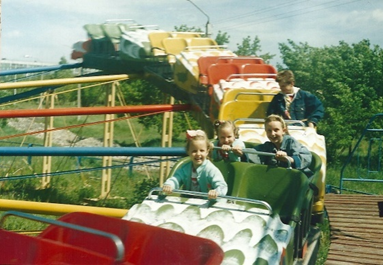 Наименование объекта - парк  «Лесная сказка». Первоначальное название – «Индустриальный»Историческая справка – Был создан в 1985 году, на территории большого паркового массива, площадью в 40 га. Местонахождение объекта- Находится в Индустриальном районе на границе улиц Энтузиастов и Антона Петрова. Улица Энтузиастов 10 А.Описание объекта- Парк «Лесная сказка» располагается в естественном лесном массиве ограниченный улицами Энтузиастов, улица Ленинградская и Антона Петрова. В настоящее время массив разделён на три зоны, которые являются отдельными парками: «Лесная сказка» с примыкающим к нему Зоопарком, Парк – Спорта Смертина и парк имени В.И. Ленина. Попасть в парк можно как со стороны Антона Перова – трамвай № 8, 9, 7, автобус № 60, маршрутные такси. А также со стороны улицы Энтузиастов – троллейбус № 1, автобус № 10, 80, маршрутные такси.  Источники сведений об объекте и событиях -Туристская энциклопедия регионов России. Т.1: Алтайский край. – Барнаул: АПОСТРОФ, 2017. – 608 с., с. 393.https://strekoza.travel/place-lesnaya-skazka-2
https://klyaksina.livejournal.com/1284209.html
http://altai4u.com/barnaulskij-zooparkСохранность объекта - УдовлетворительноеОхрана памятника– Парк – Спорта Смертина, Зоопарк, парк «Лесная сказка» являются частной собственностью, парк имени В.И. Ленина находится на балансе города.Дата составления карточки– 25.01.2021Белоглазова Г.НКАРТОЧКА ЭКСКУРСИОННОГО ОБЪЕКТА № 2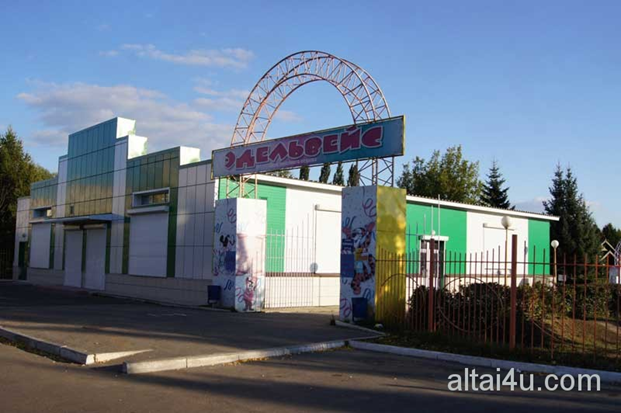                                                                         Фото Парк «Эдельвейс» 2015г. 1. Наименование объекта- Парк семейного отдыха и развлечений «Эдельвейс»2. Историческая справка – Парк организован в 2000 годы  на территории дендросада. Ограничивается улицами Н. Островского и ул. Юрина.3. Местонахождение объекта -  Фирма «Эдельвейс, парк семейного отдыха» находится в городе Барнаул (Барнаул городской округ) (Дальние Черёмушки) по адресу Юрина, 275Б.4. Описание объекта–В небольшом по площади парке расположено значительное количество ухоженных дорожек для прогулок, цветников, детских аттракционов. В парке размещается кинотеатр «Матрица».5. Источники - http://wwwold.ugrasu.ru/science/journal/24/7/documents/39-44.pdfР. Н. Романов. Городские парки в Сибири как места отдыха и развлечений во второй половине XIX в. – начале XX в.6. Сохранность объекта- По отзывам посетителей – «Коммерческий проект низкого уровня»7. Охрана объекта– Парк находится в частной собственности. 8. Дата составления карточки– 25.01.2021г.Белоглазова Г.Н.                  КАРТОЧКА ЭКСКУРСИОННОГО ОБЪЕКТА № 31. Наименование объекта- Парк культуры и отдыха «Юбилейный». Первое название – «Пороховой»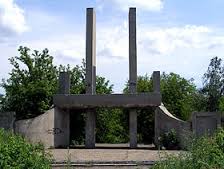 2. Историческая справка – Парк культуры и отдыха назывался «Пороховым», так как в годы Великой Отечественной войны в нём располагались пороховые склады. Позже они были ликвидированы, в роще на границе парка появилось кладбище японских военнопленных (всего было погребено 256 человек). В 1970 году в честь 100-летия со дня рождения В. И. Ленина, а также 25-летия Победы в Великой Отечественной войне, парк был переименован в «Юбилейный». В последующие годы территория парка постепенно благоустраивалась. Вплоть до 1990-х годов это место оставалось одним из любимых мест отдыха барнаульцев. После распада СССРк середине 1990-х годов парк перестал работать и был фактически заброшен. 3. Местонахождение объекта -  Юбилейный парк находится в Ленинском районе, в географическом центре города, между улицами Гущина, Малахова, 3-й Речной, Чеглецова и Северо-Западной. Имеет форму неправильного пятиугольника и занимает площадь 57 га. Через парк протекает река Пивоварка, в его западной части имеется болото. 4. Описание объекта – В настоящее время парк является заброшенным местом, не освещается, на территории организована площадка для тренировки собак. Аттракционы отсутствуют, считается местом сосредоточения криминогенной обстановки.  5. Источники - Белоглазова Г.Н. «История парков города Барнаула»  как один из экскурсионных маршрутов. Методическая разработка экскурсии по городу. – Вопросы интеграции историко-культурного наследия в развитие сферы туризма: материалы I научно-практической конференции (Барнаул, 11-13 сентября 2013 г.) / отв.ред. А.А. Тишкин, С.В. Харламов. – Барнаул: Изд-во Алт. Ун-та, 2014. – 136 с., с.10-19. 6. Сохранность объекта - Плохая7. Охрана объекта– Парк находится на балансе городской администрации8. Дата составления карточки– 25.01.2021г. Белоглазова Г.Н.  КАРТОЧКА ЭКСКУРСИОННОГО ОБЪЕКТА № 41. Наименование объекта. Парк культуры и отдыха «Изумрудный». Первое название парка «Парк Меланжевого комбината», до парка Крестовоздвиженское кладбище.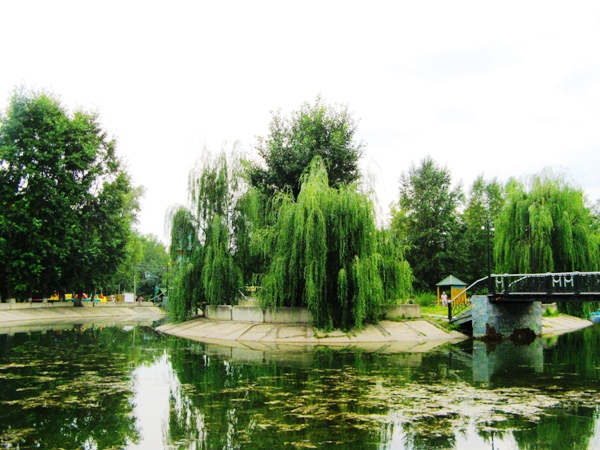 2. Историческая справка - Дорога на Москву, старинное кладбище, ипподром и первый барнаульский аэродром. Все это было на месте парка «Изумрудный» до того, как он стал местом отдыха. В 1885 году кладбище было открыто и просуществовало до ноября 1931 года. После чего начались снос кладбища и обустройство парка и стадиона.3. Местонахождение объекта: Парк находится в Октябрьском районе города. С севера, востока и юго-востока — ограничен частным сектором микрорайона ВРЗ; с юга — граничил с Барнаульским ликеро-водочным заводом; с запада — Комсомольским проспектом. Комсомольский проспект,  128.4. Описание объекта: Современное состояние парка «Изумрудный» -  в парке есть прогулочные аллеи, Барнаульский планетарий. В зимнее время здесь прокладываются лыжные трассы. Аттракционы отсутствуют, искусственный водоём спущен. Общественность борется за сохранение и возрождение  парковой зоны.5. Источники сведений об объекте и событиях: https://www.ap22.ru/paper/Chem-byla-territoriya-parka-Izumrudnyy-v-istorii-Barnaula-do-serediny-XX-veka.htmletxea.0pk.ru/viewtopic.php?id=854Парк на месте кладбища6. Сохранность объекта: Удовлетворительно.7. Охрана объекта: Городская администрация8. Дата составления карточки 25.01.2021г. Белоглазова Г.Н.                                                           КАРТОЧКА ЭКСКУРСИОННОГО ОБЪЕКТА № 5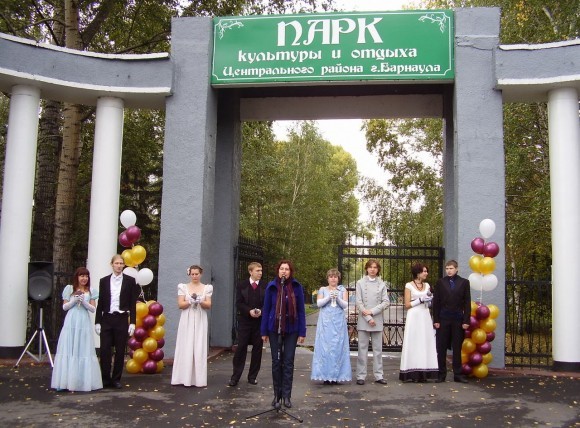 1. Наименование объекта. Парк культуры и отдыха Центрального района. Прежнее  название парка  - «Аптекарский сад»2. Историческая справка – Парк Центрального района можно назвать старейшим из существующих парков. Аптекарский сад,  расположенный  на левом берегу Барнаулки,  можно считать первым местом,  предназначенным  для отдыха горожан. На базе этого огорода   штаб-лекарем С. И. Шангиным был заложен  ботанический сад.  Выращивалось около 400 видов лекарственных растений для нужд госпиталя.  В 1885 году ботанический сад был передан «Обществу попечения о начальном образовании города Барнаула». В парке был  открыт летний театр и детская площадка. Кроме этого   имелся тир, кегли, бильярд и чайный буфет. Аллеи ботанического сада ещё в конце XVIII в. стали популярным местом для отдыха и гуляний горожан. 3. Местонахождение объекта Парк находится в Центральном районе города. С севера и запада — ограничен Старым базаром, улицей Ползунова, Социалистическим проспектом и площадью Свободы; с юга — рекой Барнаулкой; с юго-востока и востока — постройками бывшего сереброплавильного завода. Площадь парка — 5 га. Проспект Социалистический, 11.4. Описание объекта: Парк Центрального района является  одним из посещаемых парков Барнаула. Территория парка на 60% занята зелеными насаждениями, здесь произрастают породы деревьев:  ель, лиственница, кедр, клен, яблоня, сирень; есть искусственные цветники и естественные лужайки. Работает фонтан. Парк действует с 1 мая по 1 октября. 5. Источники сведений об объекте и событиях: Материалы устного интервью с директором НПЦ "Наследия" Л. А. Никитиной от 25 марта 2014 г. и с директором КГЦ "Горная аптека" О. В. Лонской от 17 марта 2014 г. http://elib.altstu.ru/6. Сохранность объекта: Хорошее.7. Охрана объекта: Городская администрация. Входит в туристско-исторический кластер «Барнаул — горнозаводской город»9. Дата составления карточки 25.01.2021г. Белоглазова Г.Н.КАРТОЧКА ЭКСКУРСИОННОГО ОБЪЕКТА № 6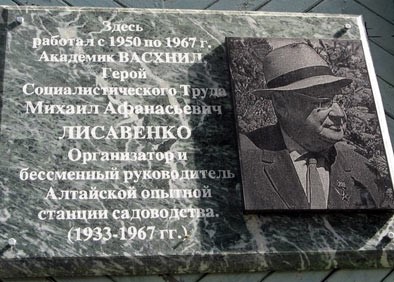 1. Наименование объекта. Дендрарий2. Историческая справка – Основателями дендрария являются учёный-садовод и селекционер М. А. Лисавенко и доктор с/х наук З. И. Лучник. Первые экземпляры деревьев были посажены в конце 1930-х годов на территории Горного Алтая. А в 1953 году часть из них привезли в Барнаул и стали формировать дендрарий. За годы работы здесь удалось испытать большое количество растений как местной флоры, так и пород из других флористических областей — Европы, Северной Америки и Азии. К 1998 году в коллекции дендрария насчитывалось более 1100 ботанических видов, гибридов, сортов деревьев и кустарников. 3. Местонахождение объекта (адрес) Дендрарий находится в южной части Барнаула на территории НИИСС имени М. А. Лисавенко. С трёх сторон он окружён ленточным бором, а на востоке выходит к высокому берегу Оби. Площадь насаждений — 10,5 га. Змеиногорский  тракт 49, к. 2.4. Описание объекта. Барнаульский дендрарий сформирован по эколого-географическому принципу и разбит на отделы, в каждом из которых собраны растения из определённого региона: отдел гибридов, форм и сортов; цветник; отдел Дальнего Востока; отдел Средней Азии и Казахстана; отдел центральной полосы европейской части России; отдел Восточной Сибири; отдел Западной Сибири; отдел Северной Америки; деревья и кустарники из Японии, Китая и Кореи. В барнаульском дендрарии собрано 15 сортов сирени, 24 вида клёнов, 200 видов роз, форзиция яйцевидная, дуб черешчатый, дуб монгольский, ива ломкая, тополь душистый, каштаны, вязы, липы, ели, лимонник китайский, аралия маньчжурская, таволга, чубушники, рододендроны. 5. Источники сведений об объекте и событиях: Старцев А.В., Тяпкин М.О., Тяпкина О.А. История Барнаула: Учебное пособие для средней школы. Барнаул: ОАО «Алтайский полиграфический комбинат», 2000. – 330с., с. 274-277.http://elib.altstu.ru/ barnaul-altai.ru›info/barnaul/altai/dendrariy.php6. Сохранность объекта: Хорошее.7. Охрана объекта: Городская администрация. 9. Дата составления карточки
25.01.2021г. Белоглазова Г.Н.КАРТОЧКА ЭКСКУРСИОННОГО ОБЪЕКТА № 7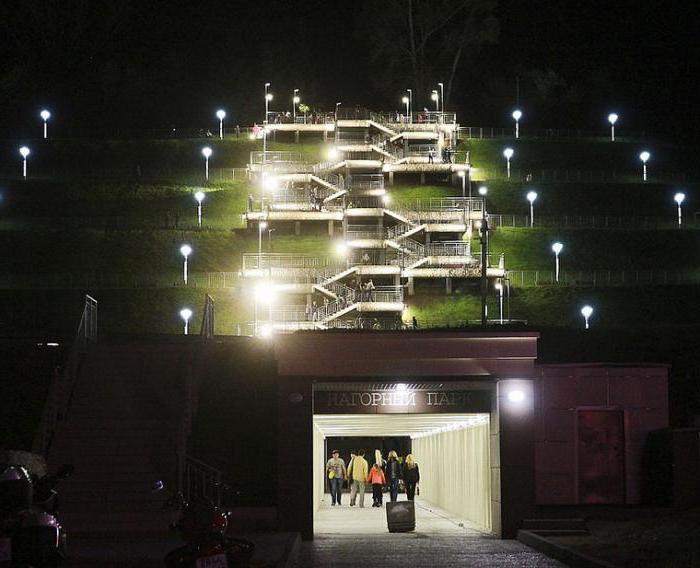 1. Наименование объекта. - Нагорный парк. Прежде – Нагорное кладбище (1772 – 1931гг); Парк (1931-1954); Краевая сельскохозяйственная выставка с 1956 г – «ВДНХ с широким профилем деятельности» -  до  1992 года. С 1999 года – мемориальный комплекс «Нагорный парк». 2. Историческая справка – Нагорное кладбище было открыто в 1722 году. Похоронены многие известные горожане, учёные, исследователи. В конце 1931 года горсовет постановил передать территорию кладбища профсоюзу  для устройства сада. Весной 1940 года был разбит парк, посажены деревья. С 1954 года на территории размещается краевая сельскохозяйственная выставка. С 1960-х годов была одним из любимых мест отдыха горожан. На территории павильоны с продукцией заводов, фабрик края, кинотеатр, искусственный пруд, тенистые аллеи, скульптуры. В 1992 году выставка закрылась, череда пожаров уничтожила все павильоны и строения, обрушение берега привело к уничтожению водоёма. 3. Местонахождение объекта (адрес) Нагорный парк (ВДНХ) — парк, расположен в Центральном районе Барнаула, в междуречье Барнаулки и Оби. Площадь — 14 га. Возвышенное местоположение открывает широкую панораму города и долины реки Оби с Новым мостом. Улица Мамонтова, 19.4. Описание объекта. Нагорный парк в Барнауле является популярным местом отдыха у жителей и гостей города. С его террас открываются великолепные виды на город, на Новый мост и реку Обь. В последние годы парк сильно преобразился, хотя работы по его благоустройству еще не закончены. Капитальная реставрация Нагорного парка началась в 2013 году с восстановления Иоанно-Предтеченской церкви. Берег Нагорного парка был укреплен, произведено его террасирование. Полностью была реконструирована лестница, ведущая в парк, введена в эксплуатацию и другая лестница, ведущая к набережной.5. Источники сведений об объекте и событиях: Нагорный парк в Барнаулеtourister.ru/world/europe/russia...Нагорный парк (Барнаул) — Википедияru.wikipedia.org/wiki/Нагорный_...6. Сохранность объекта: Хорошее.7. Охрана объекта: Городская администрация. Входит в туристско-исторический кластер «Барнаул — горнозаводской город»9. Дата составления карточки:   25.01.2021г. Белоглазова Г.Н.БИБЛИОГРАФИЯБарнаульский дендрарий НИИС им. Лисавенко. [Электронный ресурс]// Режим доступа: Барнаульский дендрарий НИИС им. Лисавенко - barnaul-altai.ru›info/barnaul/altai/dendrariy.phpБелоглазова Г.Н. «История парков города Барнаула»  как один из экскурсионных маршрутов. Методическая разработка экскурсии по городу. – Вопросы интеграции историко-культурного наследия в развитие сферы туризма: материалы I научно-практической конференции (Барнаул, 11-13 сентября 2013 г.) / отв.ред. А.А. Тишкин, С.В. Харламов. – Барнаул: Изд-во Алт. Ун-та, 2014. – 136 с., с.10-19. Барнаульский зоопарк [Электронный ресурс]// Режим доступа:Барнаульский зоопарк -  http://altai4u.com/barnaulskij-zoopark. Барнаул. Летопись города – хронология, события, факты. – Барнаул: «А.Р.Т.», 2007. – 626с., с.80, с.164, с.170, с.193, с.223,  с.226,  с.471, с.479. Белоглазова Г.Н. Парки города Барнаула для отдыха и развлечения горожан: история создания и современное состояние. //Межрегиональные фестиваль-конкурс по популяризации национальных культур в парках России. Материалы межрегиональной научно-практической конференции. (Барнаул, 26.06.2012г.) – Барнаул: Изд-во «Парадигма Плюс», 2012. – 116с., с.26-32В Барнауле возобновили строительство храма в Нагорном парке [Электронный ресурс]// Режим доступа: В Барнауле возобновили строительство храма в Нагорном парке -https://www.alt.kp.ru/daily/26271/3149004/Ворожбитов В.В. 175 лет дому главного начальника Колывано-Воскресенских заводов в Барнауле/Барнаульский хронограф 2002г.: Календарь знаменательных и памятных дат. – Барнаул, ГИПП «Алтай», 2001г.- 55с, с37.Городской Парк «Лесная сказка» [Электронный ресурс]// Режим доступа: Городской парк «Лесная сказка» -  https://strekoza.travel/place-lesnaya-skazka-2Дегтярёв Д.С. Историческая микрогеография Барнаула (вторая половина XIX – начало XX века): монография: Барнаул АЗБУКА, 2019. – 216с., с.12-15.Доисторические животные Сибири [Электронный ресурс] // Режим доступа: Доисторические животные в Сибири -  https://sib100.ru/doistoricheskie-zhivotnye-sibiri/Дом начальника Алтайского горного округа [Электронный ресурс]// Режим доступа: Дом начальника Алтайского горного округа - http://culture22.ru/qr/gor_okrug.htmЗайцева А.. Пой и танцуй с «Солнечным ветром»//Алтайская неделя. – 2002г, № 31.Купчинский О. Солнечное творчество у Барнаульского микрофона // Алтайская неделя. - 2002г., № 37.Маленькие уголки Петербурга [Электронный ресурс]// Режим доступа: Маленькие уголки Петербурга - detitur22.ru›upload/file/ovsievskaya…tekst.pdf Материал из Википедии — свободной энциклопедии. Парки Центрального, Октябрьского, Ленинского,  районов города Барнаула [Электронный ресурс] // Режим доступа Парки Центрального, Октябрьского, Ленинского районов города Барнаула –  Index.html — Википедия ru.wikipedia.org/wikiНагорный парк в Барнауле [Электронный ресурс]// Режим доступа: Нагорный парк в Барнауле - tourister.ru/world/europe/russia...Новый собор вскоре появится в Барнауле рядом с парком "Солнечный ветер" [Электронный ресурс] // Режим доступа: Новый собор вскоре появится в Барнауле рядом с парком «Солнечный ветер» -  https://www.amic.ru/Р. Н. Романов. Городские парки в Сибири как места отдыха и развлечений во второй половине XIX в. – начале XX в. [Электронный ресурс]// Режим доступа: Р.Н. Романов. Городские парки в Сибири как места отдыха и развлечений во второй половине XIX в. - начале XX в - http://wwwold.ugrasu.ru/science/journal/24/7/documents/39-44.pdfСемейный парк развлечений «Солнечный ветер» — парк в Барнауле. [Электронный ресурс] // Режим доступа: Семейный парк развлечений «Солнечный ветер» - парк в Барнауле -  https://ru.wikipedia.org/Священными тропами Алтая: учебно-методическое пособие по подготовке гидов – экскурсоводов / ред. И.А. Жерносенко. – 2-е изд. – Горно-Алтайск, Барнаул: ИП Жерносенко С.С., 2020. – 468 с.Спорт-парк Алексея Смертина [Электронный ресурс] // Режим доступа: Спорт-парк Алексея Смертина -  smertin.ru/sport-park-alekseya-...Старцев А.В., Тяпкин М.О., Тяпкина О.А. История Барнаула: Учебное пособие для средней школы. Барнаул: ОАО «Алтайский полиграфический комбинат», 2000. – 330с., с. 220.Столица Алтайского края Барнаул: описание города, население,... [Электронный ресурс]// Режим доступа: Столица Алтайского края Барнаул: описание города, население -  gkd.ru/475422a-stolitsa-...Туристская энциклопедия регионов России. Т.1: Алтайский край. – Барнаул: АПОСТРОФ, 2017. – 608 с., с. 393.Усадьба начальника Алтайского горного округа [Электронный ресурс]// Режим доступа: Усадьба начальника Алтайского горного округа - https://strekoza.travel/gallery-dom-nachalnika-altajskogo-gornogo-okrugaЧем была территория парка «Изумрудный» в истории Барнаула до середины XX века [Электронный ресурс]// Режим доступа: Чем была территория парка «Изумрудный» в истории Барнаула до середины XX века -  https://www.ap22.ru/paper/Chem-byla-territoriya-parka-Izumrudnyy-v-istorii-Barnaula-do-serediny-XX-veka.html Эдуард Кригер Жерносенко И. А., Шалабод М. Л. Любимый город. Барнаул – маленький Петербург: Часть II / Комментарии к видеопособию по истории культуры г. Барнаула – Барнаул: АКИПКРО, 2004. – 38 с.МаршрутМеста остановокОбъект показаВремя переездаПродолжительность осмотраОсновное содержание экскурсии(Наименование подтем и основные вопросы)Указания по организацииМетодические указания1234567Начало экскурсии – 
ул Энтузиастов здание № 12 – у входа в парк «Лесная Сказка»У входа в парк у схемы - плана паркаСхема – план паркаРассказ экс у схемы – 10 минЗнакомство с группой, техника безопасности,Вступление, краткий рассказ об истории организации парков в Барнауле, их роли в культурной жизни города.История парка «Лесная Сказка» - вступление рассказа. Начало в 11.00. Сбор группы за 20мин. До начала экскурсии.Сбор группы у схемы – плана парка «Лесная Сказка», который включает в себя Зоопарк,  парк им. В.И. Ленина и парк спорта им. Смертина.Метод рассказа; Приём зрительной реконструкции; Приём зрительной аналогии; Приём демонстрации наглядных пособий.ПЭ № 1Парк «Лесная Сказка» - Парк «Эдельвейс» ул. Юрина 275-Микрорайон Докучаево, улица Юрина, Парк «Эдельвейс». 
Фото из ПЭ № 2, № 320 мин.Во время движения продолжение рассказа о парке «Лесная Сказка»На подъезде к Докучаево – рассказ о мамонтах, обитавших на территории Алтая, останки которых в большом количестве были найдены на территории посёлка Докучаево.Рассказ об озере – истоке речки Пивоварки. Место отдыха горожан в середине XXвека.Рассказ о парке «Эдельвейс», о дендросаде.Информация для экскурсантов даётся в автобусе. Осмотр территории из окон.Прием зрительной реконструкции; метод показа; метод рассказа; приём локализации событий; приём зрительной аналогии.ПЭ № 2-3Парк Эдельвейс – Парк Юбилейный ул. Малахова 51-Проезд улица Юрина, улица Малахова, осмотр из окна справа – входные ворота в парк «Юбилейный». Показ фото из ПЭ № 4 - № 720 мин.Рассказ о парке «Юбилейный», его история во время войны- Парк Пороховой название у жителей, т.к. там в годы ВОВ были военные склады Захоронения пленных японцев. История парка в Советские годыИнформация для экскурсантов даётся в автобусе. Осмотр территории из окон.Прием зрительной реконструкции; метод показа; метод рассказа; приём локализации событий; приём зрительной аналогии.ПЭ № 4, 5, 6, 7Парк Юбилейный – Парк Солнечный ветер, ул. Ленинский проспект 152.-Проезд улица Малахова, осмотр из окна слева – Парк Солнечный ветер. Показ фото из ПЭ 15 мин.Знакомство с самым посещаемым парком города, рассказ о мероприятиях, которые проводятся в парке во время сезона.Экскурсанты продолжают слушать экскурсовода в автобусе. Осмотр из окон.Метод показа; метод рассказа; приём локализации событий.ПЭ № 8 - № 10Парк «Солнечный ветер» – Парк «Изумрудный», пр. Комсомольский 128.Выход группы для осмотра паркаОбъекты осмотра: Кресто-Воздвиженская церковь -  Планетарий; поклонный камень на месте массовых расстрелов сторонников Советской власти; искусственный водоём (то что от него осталось), объекты бывших парковых аттракционов40 минДорожная информация - Экскурсанты знакомятся с историей возникновения парка Изумрудный. 
Кресто-Воздвиженское кладбище, 
Парк культуры и отдыха, Парк Меланжевого комбината, 
Парк Изумрудный. Рассказ экскурсовода об истории парка начинается в автобусе. Продолжение рассказа во время остановки на территории парка при осмотре экскурсионных объектов. Прием зрительной реконструкции; метод показа; метод рассказа; приём локализации событий; приём зрительной аналогии.ПЭ № 11- № 14Парк Изумрудный – Парк Центрального района-Выход группы возле парка Центрального районаПроезд до места по пр. Ленина. Осмотр: бывший сквер возле дома начальника Алтайскими серебро-плавильными заводами (Городская администрация пр. Ленина 18А), бульвар на пр. Ленина.Парк Центрального района15 мин40 минДорожная информация – экс. Знакомятся с историей организации парковых зон в городе для отдыха горожан, обустройство этих зонСквер возле дома начальника заводамиБульвар для прогулокСквер возле госпиталяСквер возле дома по ул. Льва Толстого 2.Парк Центрального района – Аптекарский сад. История создания. Информация частично выдаётся во время движения автобуса. Продолжение во время прогулки по парку.Прием зрительной реконструкции; метод показа; метод рассказа; приём локализации событий; приём зрительной аналогии.ПЭ № 15- № 16Парк Центрального района – Нагорный парк-Выход группы на территории Нагорного паркаВид из автобуса – панорама нагорной части города БарнаулаПоклонный знак – место расстрелов.Храм Иоанно-ПредтечиПоклонный крест возле Иоанно-Предтеченского храмаКомплекс захороненийСмотровая площадка парка15 мин40 минРассказ экскурсовода об истории  парковой зоны – Институт Лисавенко Рассказ об истории Нагорного парка. Кладбище, организация на месте кладбища зоны отдыхаВДНХОрганизация зоны отдыха – включение места в туристический кластер Серебро-плавильный заводЧастично информация выдаётся во время движения автобуса. Работа с фото из ПЭ во время прогулки по парку. Прием зрительной реконструкции;  метод показа; метод рассказа; приём локализации событий; приём зрительной аналогии; приём новизны материалов. ПЭ № 17- № 18 – Институт ЛисавенкоПЭ № 19-№  22 ВДНХНагорный парк – Парк Лесная сказка. Возвращение-Возвращение: пр. Красноармейский – Павловский тр. – ул. Георгиева – ул. Энтузиастов30 минЗавершение экскурсии. Подведение итогов. Проведение викторины, определение победителей. По прибытии на место – вручение призов (дипломов, сувениров и т.д.)Экскурсовод подытоживает свой рассказ, даёт объяснение почему таинственная красота парков и проводит викторину.Приём вопросов – ответов; приём ссылки на очевидцев; 